ՈՐՈՇՄԱՆ ՆԱԽԱԳԻԾ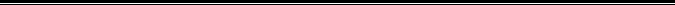 06 օգոստոս 2020թ.ՀՀ ՍՅՈՒՆԻՔԻ ՄԱՐԶԻ ՔԱՋԱՐԱՆ ՀԱՄԱՅՆՔԻ ՔԱՋԱՐԱՆ ՔԱՂԱՔԻ ԱԲՈՎՅԱՆ 13/43 ՀԱՍՑԵՈՒՄ ԳՏՆՎՈՂ ԱՆԱՀԻՏ ՄԵԺԼՈՒՄԻ ՀԱԿՈԲՅԱՆԻՆ ՍԵՓԱԿԱՆՈՒԹՅԱՆ ԻՐԱՎՈՒՆՔՈՎ ՊԱՏԿԱՆՈՂ ՏԱՐԱԾՔԸ ՎԱՐՁԱԿԱԼԵԼՈՒ ՄԱՍԻՆՂեկավարվելով <<Տեղական ինքնակառավարման մասին>> Հայաստանի Հանրապետության օրենքի 35-րդ  հոդվածի 24-րդ կետով, հաշվի առնելով ՀՀ քաղաքացիական օրենսգրքի 35-րդ գլխով, հաշվի առնելով Անահիտ Մեժլումի Հակոբյանի լիազորված անձ Գարիկ Սամվելի Դանիելյանի համաձայնությունը՝ՈՐՈՇՈՒՄ ԵՄՎարձակալել ՀՀ Սյունիքի մարզ, Քաջարանի համայնք, ք. Քաջարան Աբովյան 13/43 հասցեում գտնվող Անահիտ Մեժլումի Հակոբյանին սեփականության իրավունքով պատկանող 170,7 քմ մակերեսով տարածքը մինչև 2021թվականի մայիսի 31-ը՝ ամսեկան 55000 /հիսունհինգ հազար/ ՀՀ դրամով, <<Գրադարանային միավորում>>  ՀՈԱԿ-ԻՆ անհատույց օգտագործման իրավունքվ տրամադրելու նպատակով: Սույն որոշումից բխող գործառույթներն  իրականացնել օրենսդրությամբ սահմանված կարգով:                 Համայնքի ղեկավար՝                                                       ՄԱՆՎԵԼ  ՓԱՐԱՄԱԶՅԱՆ            Նախագիծը կազմեց՝                                                     Վ.Գրիգորյան            Նախագիծը ստուգեց՝                                	                   Ք.Մարտիրոսյան